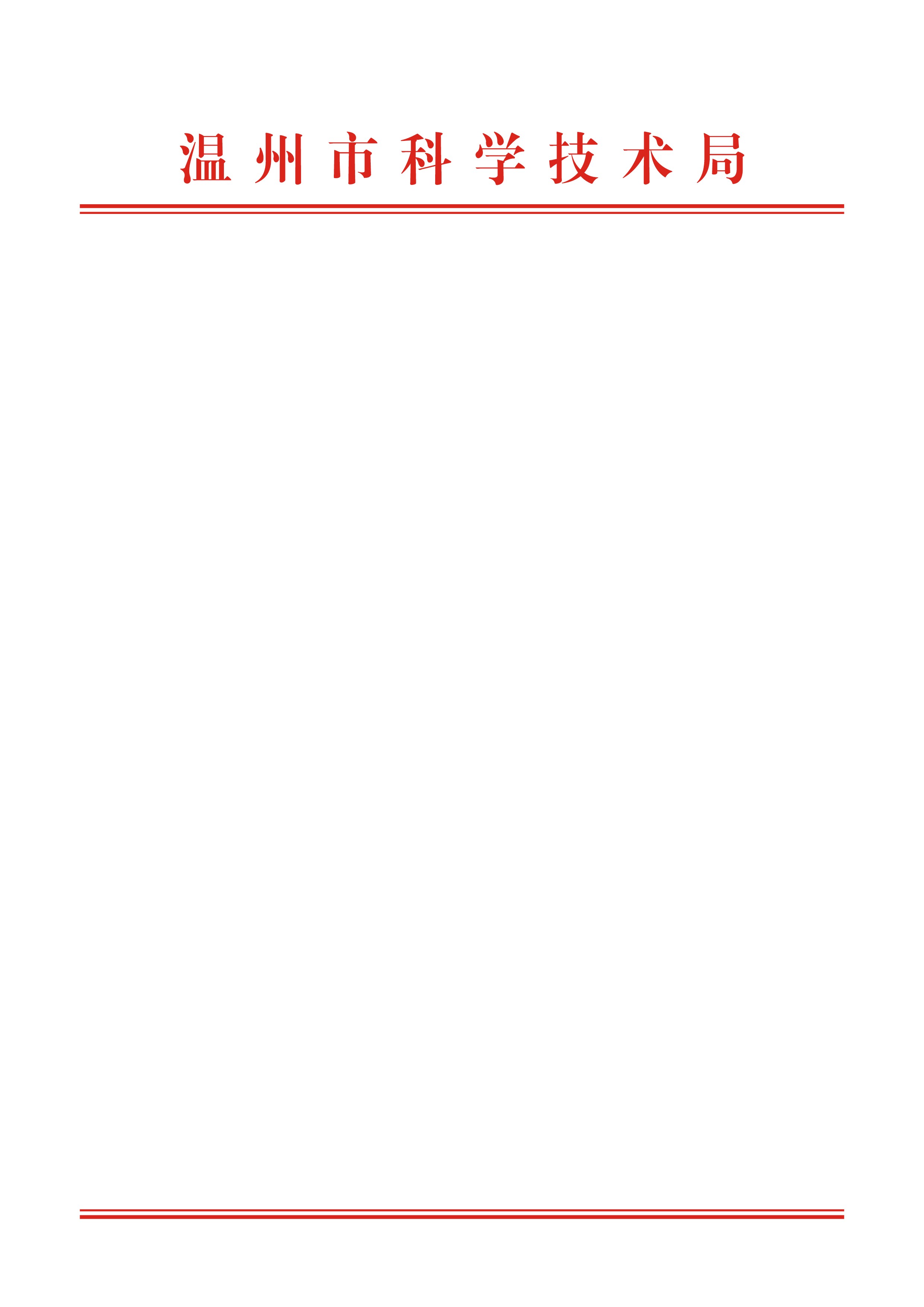 2018年在温高校科研院所承担企业委托研发项目评估结果的公示根据《关于加快推进科技创新的“新十条”政策（试行）》（温委办发〔2017〕11号）“对承担温州市域范围内企业委托研发项目的在温高校、科研院所，按照企业实际支付高校、科研院所资金的10%用于奖励课题承担机构和重要贡献人员”和《关于加快推进科技创新的“新十条”政策实施操作细则》（温市科发〔2017〕33号）规定，各在温高校、科研院所共申报70项。经专家评估，兰州理工大学温州泵阀工程研究院承担的“酸解车间供料槽泵失效分析与产品优化设计”等53项符合相关规定通过评估，温州市工业科学研究院承担的“太阳能控制器研发设计”等17项不符合相关规不通过，现将专家评估结果予以公示（详见附件）。公示时间：7天公示项目中，任何单位或者个人对评估结果持有异议的，认为不符合相关规定的，请异议人在公示期内实名并书面向我局反映。单位提出异议的应加盖公章，个人提出异议的应签署真实姓名和联系方式。联系人：机关纪委    胡中坚   88962055        成果管理处  章见丰   88962022地址：温州市市府路温州科技馆南楼，邮编：325000。附件：1、 2018年在温高校科研院所承担企业研发项目补助评估通过项目汇总表2、2018年在温高校科研院所承担企业研发项目补助评估未通过项目汇总表温州市科学技术局2018年9月19日附件12018年在温高校科研院所承担企业研发项目补助评估通过项目汇总表2018年在温高校科研院所承担企业研发项目补助评估未通过项目汇总表序号合同登记号项目名称委托企业被委托单位项目合同金额（元）实际支付金额（元）补助金额（元）评估意见12017330306000043酸解车间供料槽泵失效分析与产品优化设计宣达实业集团有限公司兰州理工大学温州泵阀工程研究院120000800008000通过22017330306000046酸解车间压滤机进料泵失效分析与产品优化设计宣达实业集团有限公司兰州理工大学温州泵阀工程研究院120000800008000通过32017330306000052酸解车间打泥泵失效分析与产品优化设计宣达实业集团有限公司兰州理工大学温州泵阀工程研究院120000800008000通过42017330306000041燃气管网用钢塑结构件的联接方式及可靠性分析保一集团有限公司兰州理工大学温州泵阀工程研究院100000600006000通过52017330306000050高温静密封连接结构的可靠性优化保一集团有限公司兰州理工大学温州泵阀工程研究院100000600006000通过62017330306000039教学型复合型机床亚龙智能装备集团股份有限公司兰州理工大学温州泵阀工程研究院100000600006000通过72017330306000049教学型MES制造执行系统亚龙智能装备集团股份有限公司兰州理工大学温州泵阀工程研究院100000600006000通过82017330306000048金刚石复合涂层在阀门密封面的技术应用超达阀门集团股份有限公司兰州理工大学温州泵阀工程研究院100000600006000通过92018330301000105智能接线板研发设计浙江腾腾电气有限公司温州市工业科学研究院80008000800通过102018330301000106智能监控摄像头研发设计浙江腾腾电气有限公司温州市工业科学研究院18000180001800通过112018330301000107稳压器30KW壳体研发设计浙江腾腾电气有限公司温州市工业科学研究院12000120001200通过122018330301000108壁挂式太阳能一体机壳体研发设计浙江腾腾电气有限公司温州市工业科学研究院12000120001200通过132018330301000109票据智能存取管理系统研发设计温州市华银电子设备开发有限公司温州市工业科学研究院150002500250通过142018330301000110新一代熔覆激光器研发设计温州泛波激光有限公司温州市工业科学研究院200005000500通过152018330301000111PC-TVB 稳压器外观设计浙江腾腾电气有限公司温州市工业科学研究院12000120001200通过162018330301000112稳压器壳体外观设计浙江腾腾电气有限公司温州市工业科学研究院15600156001560通过172018330301000113涡轮蜗杆减速机外观设计浙江午马减速机有限公司温州市工业科学研究院24300243002430通过182018330301000114护眼台灯产品外观设计温州益泰光电有限公司温州市工业科学研究院150005000500通过192018330301000124医疗废水处理工艺研发及产业化浙江竟成环保科技有限公司温州市工业科学研究院53000053000053000通过202018330301000083温州市遥感大数据基础服务平台研发浙江信宇测绘信息有限公司温州大学18000018000018000通过212018330301000084摩托车支撑杆智能化钻削机床开发瑞安市百特汽摩配有限公司温州职业技术学院30000030000030000通过2220183303010000852018关于提升金烈马鞋业科技创新实施项目温州市金烈马鞋业有限公司温州职业技术学院80000800008000通过232018330301000086小口径高压安全阀恒华阀门有限公司温州职业技术学院30000300003000通过242018330301000087热力阀瓣型高温高压安全阀永一阀门集团有限公司温州职业技术学院70000700007000通过252018330301000088日泰集团Portal分销管理系统二次开发（第三期）温州恒诺信息科技有限公司温州职业技术学院34000034000034000通过262018330301000089激光焊接工装夹具设计浙江久恒光电科技有限公司温州职业技术学院68000680006800通过272018330301000090调制式先导安全阀罗浮阀门集团有限公司温州职业技术学院80000800008000通过282018330301000091基于一物一码的农资流通监管服务平台开发温州联线网络科技有限公司温州职业技术学院50000050000050000通过292018330301000092双向密封偏心半球阀开维喜阀门集团有限公司温州职业技术学院30000300003000通过302018330301000094基于物联网的水库泄洪阀浙江新海阀门制造有限公司温州职业技术学院30000300003000通过312018330301000062甲醛释放量测试仪控制器温州方圆仪器有限公司温州市电子技术研究所10000010000010000通过322018330301000061高速真空包装机控制系统浙江鼎业机械设备有限公司温州市电子技术研究所10000010000010000通过332018330301000057汽车专用调节螺杆抗压强度的分析浙江华远汽车零部件有限公司温州大学激光与光电智能制造研究院31000310003100通过342018330301000049超薄吹膜、流延高透防水透湿膜聚酯挤出级热塑性聚氨酯弹性体浙江华峰热塑性聚氨酯有限公司温州大学新材料与产业技术研究院60000600006000通过352018330301000019抗氧化长效PP扁丝料的研发浙江坤诚塑业有限公司温州大学新材料与产业技术研究院100000100000（专家认定为4万元）4000通过，合同内容第一项为技术开发项目，第二、三项为技术服务，合同金额比例按4:3:3进行划分，即按4万元为基数予以补助362018330302000018产品条码追溯系统华联机械集团有限公司温州电子信息研究院60000600006000通过372018330302000024绿森微三云光大银行需求V1.0浙江绿森电子商务有限公司温州电子信息研究院26250262502625通过382018330302000023绿森微三云工商银行需求V1.0浙江绿森电子商务有限公司温州电子信息研究院19250192501925通过392018330302000022绿森微三云哈尔滨银行需求V1.0浙江绿森电子商务有限公司温州电子信息研究院22750227502275通过402018330302000021绿森微三云绿森商城需求V1.0浙江绿森电子商务有限公司温州电子信息研究院14000140001400通过412018330302000020绿森微三云工商银行E生活需求V1.0浙江绿森电子商务有限公司温州电子信息研究院26250262502625通过422018330302000019绿森微商城对接苏宁仓储发货系统浙江绿森电子商务有限公司温州电子信息研究院35000350003500通过432018330302000026都市我的软件开发项目浙江尊荣千想传媒股份有限公司温州电子信息研究院30000024000024000通过442018330302000025绿森商城需求V2.0浙江绿森电子商务有限公司温州电子信息研究院49375493754937.5通过452018330301000011ZW20F-12E户外真空断路器的研发朝瑞电气有限公司浙江工贸职业技术学院30000300003000通过462018330301000010模块式柔性自动化生产线实训台温州贝尔教仪有限公司浙江工贸职业技术学院30000300003000通过472018330301000012SZ1701波纹管减压截止阀的研发上正阀门集团有限公司浙江工贸职业技术学院30000300003000通过482018330301000055大功率LED舞台追光灯具的研发温州力得光电有限公司浙江工贸职业技术学院95000950009500通过492018330301000014环保自动化设备控制系统永嘉县通海环保设备有限公司浙江工贸职业技术学院100000168001680通过502018330301000120生态放养土鸡球虫病中草药防治技术的应用浙江绿雁农业开发有限公司温州科技职业学院20000200002000通过512018330301000121白羽王鸽品种引进实验与示范瑞安市致富鸽业有限公司温州科技职业学院40000400004000通过522018330301000122糖萜素在鸽上的应用研究及示范平阳县星亮鸽业有限公司温州科技职业学院20000200002000通过532018330301000123杨梅果丹皮、红枣杨梅条产品开发瑞安市味乐食品厂温州科技职业学院10000100001000通过合计合计合计合计合计45687754008075400807.5序号合同登记号项目名称委托企业被委托单位项目合同金额（元）实际支付金额（元）评估意见12018330301000104太阳能控制器研发设计浙江腾腾电气有限公司温州市工业科学研究院95009500不通过，合同签订时间不符合要求22018330301000095医用手术室自动取衣装置温州旭芬经贸有限公司温州大学3500015000不通过，放弃申报32018330301000103医用拖鞋回收、清洗、消毒与配发装置的研发温州旭芬经贸有限公司温州大学2500025000不通过，放弃申报42018330301000096智能磁电流量计的研发浙江三泰仪表有限公司温州大学3500015000不通过，属产品部件配套，非技术开发52018330301000116高压电磁流量计浙江三泰仪表有限公司温州大学3500015000不通过，属产品部件配套，非技术开发62018330301000098智能流量测控仪的研发温州华信仪表有限公司温州大学3500015000不通过，放弃申报72018330301000099高压过滤器的研发及工艺研究温州华信仪表有限公司温州大学3500015000不通过，放弃申报82018330301000102太阳能供电撬装式智能稳流配水装置温州华信仪表有限公司温州大学3000010000不通过，放弃申报92018330301000100医用手术室手术服回收装置研发1博锐格科技温州有限公司温州大学3120015000不通过，放弃申报102018330301000117医用手术室手术服回收装置研发2博锐格科技温州有限公司温州大学90009000不通过，放弃申报112018330301000118手术室智能管理平台1博锐格科技温州有限公司温州大学3250015400不通过，放弃申报122018330301000097高精度气体质量流量计的研发瑞安市润兆能源科技有限公司温州大学18000090000不通过，企业已搬迁外地，无法核实合同与发票原件132018330301000101印染用小流量紧密测控仪浙江格林兰纺织科技有限公司温州大学3500015000不通过，放弃申报142018330301000119智能流量测控仪的研发及工艺研究浙江博恩自控阀门有限公司温州大学3500015000不通过，放弃申报152018330301000093温州淘乐坊文化用品有限公司网络规划与信息化建设温州淘乐坊文化用品有限公司温州职业技术学院100000100000不通过，属技术服务项目，非技术开发项目162017330301000082智能景观墙控制系统研发温州明泽农业科技有限公司温州职业技术学院200000130000不通过，合同签订时间不符合要求172017330301000053瓯飞滩围垦耕地土壤盐度淡化温州市瓯飞经济开发投资有限公司温州市农业科学研究院分析测试中心9800098000不通过，属技术服务项目，非技术开发项目合计合计合计合计合计960200606900